2024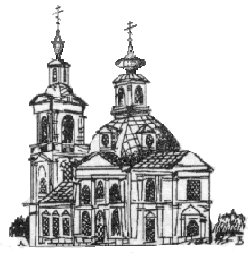 РАСПИСАНИЕ БОГОСЛУЖЕНИЙ ХРАМАКАЗАНСКОЙ ИКОНЫ БОЖИЕЙ МАТЕРИЯНВАРЬ        в ПучковоМч. Вонифатия. Прп. Илии Муромца, Печерского31 дек. вс. – 18.00 – Вечерня. Утреня                                                      авт.: 40 км - 17.35; м-н «В» - 17.45 1 пн. – 8.40 – Часы. Литургия. Новогодний. молебен             авт.: 40 км - 8.20; м-н «В» - 8.30Прав. Иоанна Кронштадтского. Сщмч. Игнатия Богоносца 1 пн. – 18.00 – Вечерня. Утреня (полиелей)                       авт.: 40 км - 17.35; м-н «В» - 17.45 2 вт.  –   8.40 – Часы. Литургия                                                    авт.: 40 км - 8.20; м-н «В» - 8.30Вмц. Анастасии Узорешительницы 4 чт. –   7.50 – Утреня. Часы. Литургия                                      авт.: 40 км - 7.30; м-н «В» - 7.40Навечерие Рождества Христова. Прмц. Евгении. Сщмч. Сергия (Мечёва) 5 пт. –   8.40 – Великие (Царские)часы                                     авт.: 40 км - 8.20; м-н «В» - 8.30          – 18.00 – Вечерня, утреня (общая исповедь)             авт.: 40 км - 17.35; м-н «В» - 17.45 6 сб. –   8.40 – Часы. Литургия. Великая Вечерня             авт.: 40 км - 8.20; м-н «В» - 8.30РОЖДЕСТВО ГОСПОДА НАШЕГО ИИСУСА ХРИСТА 6 сб. – 17.00 – Всенощное бдение (повеч., лития, утреня)  авт.: 40 км - 16.35; м-н «В» - 16.45          – 22.30 – Школьный храм – Утреня (полиелей). Часы. Литургия св. Вас. Вел.    авт.: 40 км - 22.05; м-н «В» - 22.15 7 вс. –   9.10 – Часы. Литургия св. Вас. Вел.           авт.: 40 км - 8.20, 8.45; м-н «В» - 8.30, 8.55Собор Пресвятой Богородицы. Правв. Иосифа Обручника, Давида царя и Иакова, брата Господня 7 вс.  – 18.00 – Вечерня. Утреня (славословие)                  авт.: 40 км - 17.35; м-н «В» - 17.45 8 пн. –   8.40 – Часы. Литургия. (И литургия в ДСГ)                авт.: 40 км - 8.20; м-н «В» - 8.30Ап. первомученика архидиакона Стефана 8 пн. – 18.00 – Вечерня, утреня (полиелей)                       авт.: 40 км - 17.35; м-н «В» - 17.45 9 вт.  –   8.40 – Часы. Литургия                                            авт.: 40 км - 8.20; м-н «В» - 8.30Мучеников Вифлеемских младенцев11 чт. –   7.50 – Утреня. Часы. Литургия                               авт.: 40 км - 7.30; м-н «В» - 7.40Отдание Рождества Христова. Прп. Мелании Римляныни13 сб. –   7.30 – Утреня (славословие). Часы. Литургия         авт.: 40 км - 7.10; м-н «В» - 7.20Неделя пред Богоявлением, глас 7.Обрезание Господне. Свт. Василия Великого. Св. Эмилии13 сб. – 17.00 – Всенощное бдение (лития)                       авт.: 40 км - 16.35; м-н «В» - 16.4514 вс. –   7.10 – Шк. храм – Часы. Литургия св. Вас. Вел.    авт.: 40 км - 6.45; м-н «В» - 6.55           –   9.10 – Часы. Литургия св. Василия Великого. Новогодний молебен авт.: 40 км - 8.20, 8.45; м-н «В» - 8.30,8.55Прп. Серафима Саровского14 вс.  – 18.00 – Всенощное бдение                                    авт.: 40 км - 17.35; м-н «В» - 17.4515 пн. –   8.40 – Часы. Литургия                                               авт.: 40 км - 8.20; м-н «В» - 8.30Навечерие Богоявления. Прп. Аполлинарии17 ср. – 18.00 – Вечерня, утреня («Волною морскою…»)    авт.: 40 км - 17.35; м-н «В» - 17.4518 чт. –   7.50 – Великие часы. Вечерня с Литургией св. Василия Великого. Великое освящение воды    авт.: 40 км - 7.30; м-н «В» - 7.40БОГОЯВЛЕНИЕ. КРЕЩЕНИЕ ГОСПОДНЕ18 чт. – 17.00 – Всенощное бдение (повеч., лития, утреня)  авт.: 40 км - 16.35; м-н «В» - 16.4519 пт. –  7.10 – Школьный храм – Часы. Литургия. Великое освящение водыавт.: 40 км - 6.45; м-н «В» - 6.55             –  9.10 – Часы. Литургия. Вел. освящ. воды   авт.: 40 км - 8.20, 8.45; м-н «В» - 8.30, 8.55Суббота по Богоявления. Собор Иоанна Крестителя19 пт. – 18.00 – Вечерня, утреня (славословие)                  авт.: 40 км - 17.35; м-н «В» - 17.4520 сб. –   8.40 – Часы. Литургия. (И Борисовка)                       авт.: 40 км - 8.20; м-н «В» - 8.30Неделя по Богоявлении, глас 8. Прп. Георгия Хозевита20 сб. – 17.00 – Всенощное бдение                                    авт.: 40 км - 16.35; м-н «В» - 16.4521 вс. –   7.10 – Школьный храм – Часы. Литургия               авт.: 40 км - 6.45; м-н «В» - 6.55            –   9.10 – Часы. Литургия                                           авт.: 40 км - 8.20, 8.45; м-н «В» - 8.30, 8.55Свт. Филиппа, митр. Московского и всея России21 вс.  – 18.00 – Вечерня, утреня (полиелей)                      авт.: 40 км - 17.35; м-н «В» - 17.4522 пн. –   8.40 – Часы. Литургия                                          авт.: 40 км - 8.20; м-н «В» - 8.30Свт. Феофана Затворника. Свт. Григория Нисского22 пн. – 18.00 – Вечерня, утреня (полиелей)                       авт.: 40 км - 17.35; м-н «В» - 17.4523 вт. –    8.40 – Часы. Литургия                                          авт.: 40 км - 8.20; м-н «В» - 8.30Мц. Татианы. Свт. Саввы Сербского. Иконы «Млекопитательница»24 ср. – 18.00 – Вечерня, утреня                                        авт.: 40 км - 17.35; м-н «В» - 17.4525 чт. –   8.40 – Часы. Литургия                                           авт.: 40 км - 8.20; м-н «В» - 8.30Отдание Богоявления. Равноап. Нины, просветительницы Грузии26 пт. – 18.00 – Вечерня, утреня (полиелей)                      авт.: 40 км – 17.35; м-н «В» - 17.4527 сб. –   8.40 – Часы. Литургия                                            авт.: 40 км - 8.20; м-н «В» - 8.30Неделя 34-я по Пятидесятнице, глас 1.Прпп. Павла Фивейского и Иоанна Кущника27 сб. – 17.00 – Всенощное бдение                                     авт.: 40 км - 16.35; м-н «В» - 16.4528 вс. –   7.10 – Школьный храм – Часы. Литургия               авт.: 40 км - 6.45; м-н «В» - 6.55           –   9.10 – Часы. Литургия                                         авт.: 40 км - 8.20, 8.45; м-н «В» - 8.30, 8.55Прп. Антония Великого. Прп. Антония Дымского29 пн. –  18.00 – Вечерня, утреня (полиелей)                     авт.: 40 км - 17.35; м-н «В» - 17.4530 вт.   –   8.40 – Часы. Литургия                                          авт.: 40 км - 8.20; м-н «В» - 8.30Свтт. Афанасия и Кирилла Александрийских. Прпп. Кирилла и Марии Радонежских30 вт. – 18.00 – Вечерня, утреня (полиелей)                       авт.: 40 км - 17.35; м-н «В» - 17.4531 ср. –   8.40 – Часы. Литургия                                            авт.: 40 км - 8.20; м-н «В» - 8.30Исповедь – в конце вечерних служб;  перед литургией – в 8.35;                                                                           перед ранней – в 7.00 (7 янв. – около 00.30)Крещение: по субботам (кроме 6.01.)– в 12.00  и воскресеньям (кроме 7.01.) – в 13.30Беседа с родителями и крестными – по субботам (кроме 6.01.) – в 15.00 Маршрут автобуса:  от ул. Центральной, д. 6  –  по остановкам улиц  Центральной, Солнечной, Октябрьского просп. –  микрорайон «В» – котельная у школы №2 – храм